РОССИЙСКАЯ ФЕДЕРАЦИЯОРЛОВСКАЯ ОБЛАСТЬАДМИНИСТРАЦИЯ ГОРОДА МЦЕНСКАПОСТАНОВЛЕНИЕ29.03.2022 № 432-1Об утверждении границ территории туристского центра города МценскаВ целях реализации федерального проекта «Развитие туристической инфраструктуры» национального проекта «Туризм и индустрия гостеприимства», руководствуясь Федеральным законом от 06.10.2003 № 131-ФЗ «Об общих принципах организации местного самоуправления в Российской Федерации», постановлением Правительства Российской Федерации от 30.12.2021 № 2581 «Об утверждении Правил предоставления и распределения субсидий из федерального бюджета бюджетам субъектов Российской Федерации на осуществление государственной поддержки региональных программ по проектированию туристского кода центра города», протоколом заседания общественной комиссии от 28.03.2022 №1, ПОСТАНОВЛЯЮ:1. Утвердить границы территории туристского центра города Мценска, площадью 60 га, согласно приложению.2. Границы туристского центра города включают:ул. Ленина от ул. Гагарина (включая Торговые ряды) до р.Зуша;ул. Мира от ул. Гагарина до р. Зуша;ул. Красноармейская от ул. Гагарина  до р.Зуша;ул. Советская от ул. Мира до ул. Ленина;ул. К. Маркса от ул. Мира до ул. Ленина;ул. Гагарина от ул. Ленина до ул. Калинина (включая городской парк);площадь Ленина;берег реки Зуша от ул. Мира до ул. Красноармейской.Председателю комитета организационно-кадровой работы, информатизации и делопроизводства (И.А. Савенкова) опубликовать данное постановление на официальном сайте администрации города Мценска.Настоящее постановление вступает в силу со дня его официального опубликования.Главы города Мценска 			                                                       Н. А. КочетаевПриложение к постановлению  администрации города Мценскаот  29.03.2022 № 432-1Границы территории туристского центра города Мценска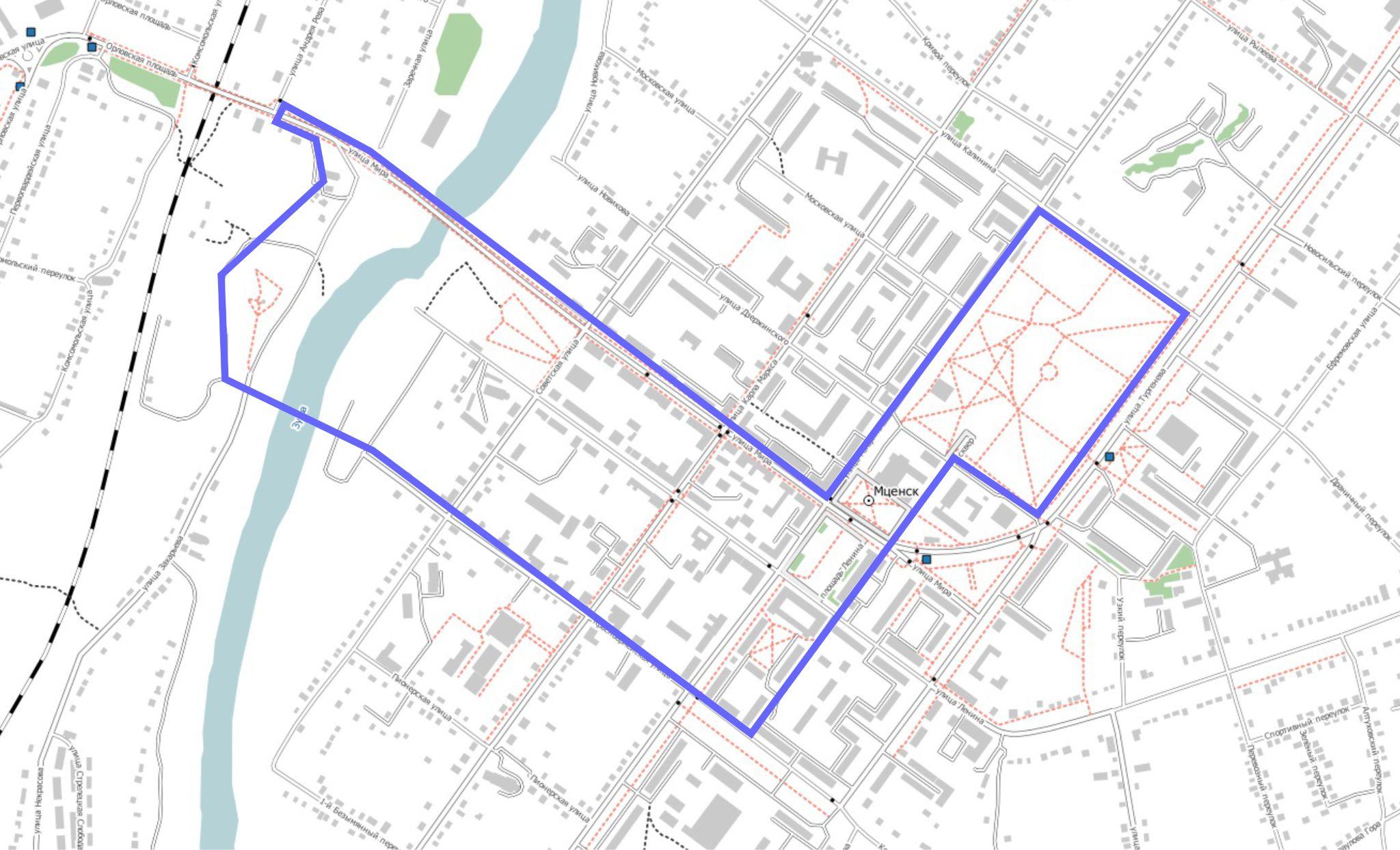 Условные обозначения:	- границы территории туристского центра города Мценска